               主盤 Main Panel                    分路盤 Feeder Panel       (3CO + LCO ,3OV + 3UV 十相一體 )          ( 3CO + LCO 四相一體 )               主盤 Main Panel                    分路盤 Feeder Panel       (3CO + LCO ,3OV + 3UV 十相一體 )          ( 3CO + LCO 四相一體 )               主盤 Main Panel                    分路盤 Feeder Panel       (3CO + LCO ,3OV + 3UV 十相一體 )          ( 3CO + LCO 四相一體 )               主盤 Main Panel                    分路盤 Feeder Panel       (3CO + LCO ,3OV + 3UV 十相一體 )          ( 3CO + LCO 四相一體 )               主盤 Main Panel                    分路盤 Feeder Panel       (3CO + LCO ,3OV + 3UV 十相一體 )          ( 3CO + LCO 四相一體 )圖例標示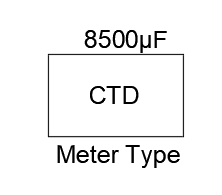 圖面標示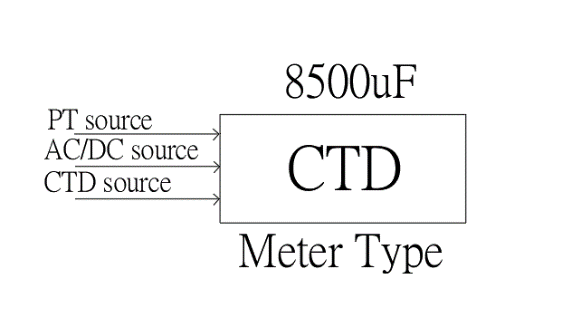 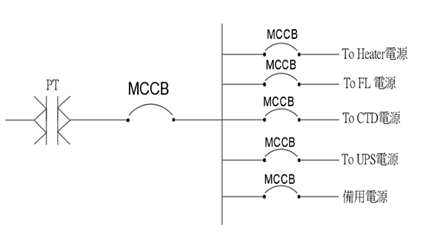 標單格式CTD-SH電容跳脫置電容跳脫裝置CTD盤面電錶型 8500μFAC、DC、CTD電源輸入及指示輸入、輸出供電故障檢出CTD-SH電容跳脫置電容跳脫裝置CTD盤面電錶型 8500μFAC、DC、CTD電源輸入及指示輸入、輸出供電故障檢出只施工規範範例CTD容量8500μF(含)以上AC 110V/DC 155V/DC 110V，盤面型，AC/DC/CTD多電源輸入，兩只CTD相互支援，具電源輸入、輸出電源指示及檢出故障功能，例如:測試鈕及表計顯示，可為訂製品或多元件組合，驗收時需驗證功能。CTD容量8500μF(含)以上AC 110V/DC 155V/DC 110V，盤面型，AC/DC/CTD多電源輸入，兩只CTD相互支援，具電源輸入、輸出電源指示及檢出故障功能，例如:測試鈕及表計顯示，可為訂製品或多元件組合，驗收時需驗證功能。CTD容量8500μF(含)以上AC 110V/DC 155V/DC 110V，盤面型，AC/DC/CTD多電源輸入，兩只CTD相互支援，具電源輸入、輸出電源指示及檢出故障功能，例如:測試鈕及表計顯示，可為訂製品或多元件組合，驗收時需驗證功能。CTD容量8500μF(含)以上AC 110V/DC 155V/DC 110V，盤面型，AC/DC/CTD多電源輸入，兩只CTD相互支援，具電源輸入、輸出電源指示及檢出故障功能，例如:測試鈕及表計顯示，可為訂製品或多元件組合，驗收時需驗證功能。CTD容量8500μF(含)以上AC 110V/DC 155V/DC 110V，盤面型，AC/DC/CTD多電源輸入，兩只CTD相互支援，具電源輸入、輸出電源指示及檢出故障功能，例如:測試鈕及表計顯示，可為訂製品或多元件組合，驗收時需驗證功能。參考廠牌育駿02-2961-597902-2961-597902-2961-5979備註參考廠牌三菱02-2381-119002-2381-119002-2381-1190參考廠牌奇異02-2393-328302-2393-328302-2393-3283參考廠牌章任02-2557-324702-2557-324702-2557-3247參考廠牌謙泰02-2857-395002-2857-395002-2857-3950參考廠牌巨翰02-2961-764502-2961-764502-2961-7645